                                                                             Escola Municipal de Educação Básica Augustinho Marcon                                                                             Catanduvas(SC), julho de 2020.                                                                             Diretora: Tatiana M. B. Menegat.                                                                                                                                                                                                    Assessora Técnica-Pedagógica: Maristela Apª. B. Baraúna.                                                                             Assessora Técnica-Administrativa: Margarete P. Dutra.                                                                                                                                                                Professora: Eliane Borges.                                                                       2º ano                                     AULA 06 - SEQUÊNCIA DIDÁTICA 6º MOMENTO – 06/07/2020 A 10/07/2020 Os alunos deverão observar com muita atenção os desenhos dos sólidos geométricos, em seguida, ler o nome de cada um observando as diferenças entre figuras geométricas e sólidos geométricos. Na atividade deverão encontrar no caça palavras os nomes correspondentes as figuras circulando de cores diferentes. E por último, observar e ler com atenção os números colocando os números em ordem crescente (do menor para o maior) e decrescente (do maior para o menor). LEIA COM ATENÇÃO!  ENCONTRE E CIRCULE COM CORES DIFERENTES O NOME DOS SÓLIDOS GEOMÉTRICOS NO CAÇA PALAVRAS: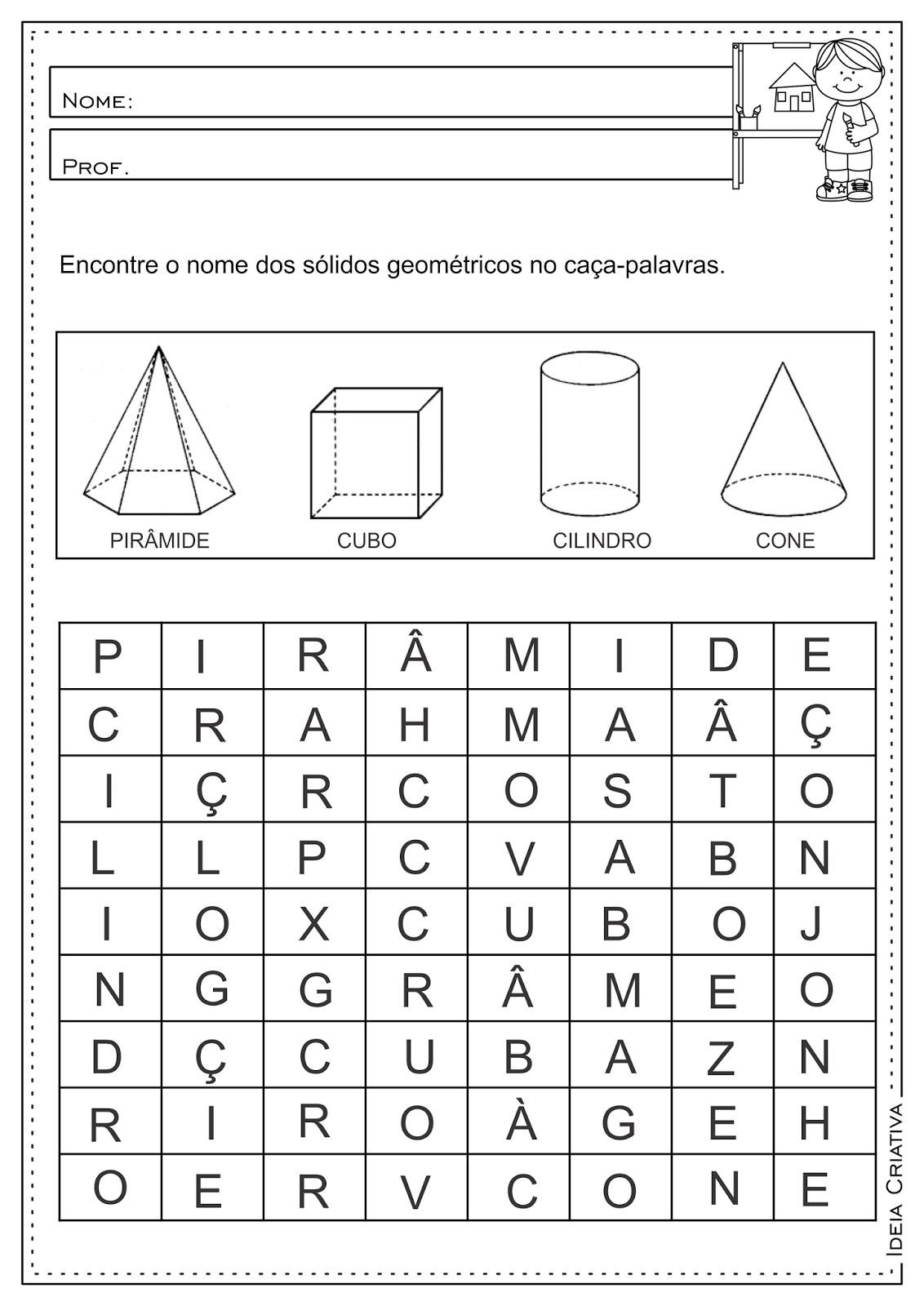 OBSERVE OS NÚMEROS ESCREVENDO-OS EM ORDEM CRESCENTE:OBSERVE OS NÚMEROS ESCREVENDO–OS EM ORDEM DECRESCENTE:QUERIDOS ALUNOS!!!AINDA ESTAMOS EM UM PERÍODO MUITO DELICADO, POR ISSO, ESTAMOS EM AULA À DISTÂNCIA, CONTINUEM SE ESFORÇANDO COMO SEMPRE, ACREDITAMOS QUE TUDO VAI PASSAR E TODOS IRÃO FICAR BEM. AGRADECEMOS AOS PAIS E RESPONSÁVEIS PELO EMPENHO E DEDICAÇÃO.SE POSSÍVEL FIQUEM EM CASA, NA NECESSIDADE DE SAIR USEM MÁSCARA.                                                                 BOA SEMANA!!!!34 – 80 – 51 – 93 – 15 – 20 – 44 – 33 - 6415 - 13 – 100 – 28 – 48 – 98 – 23 – 34 – 40 - 71100 - 